«___»__________20____ г.	ПОВТОРЕНИЕ ГРАФИЧЕСКОГО РЕДАКТОРА «PAINT»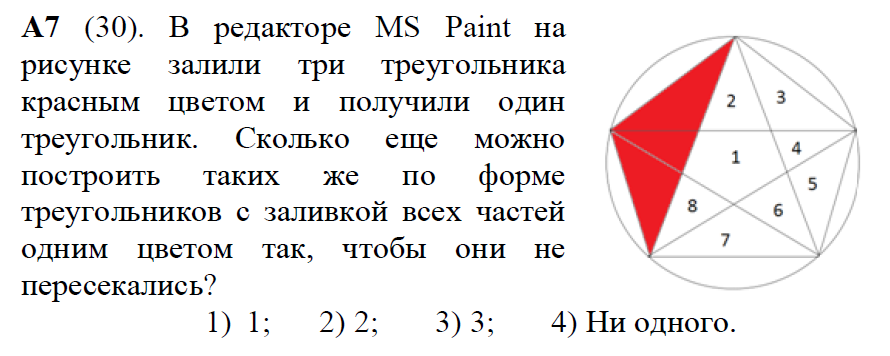 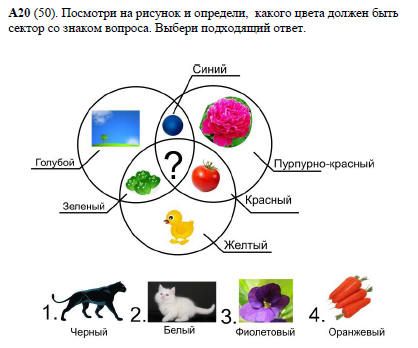 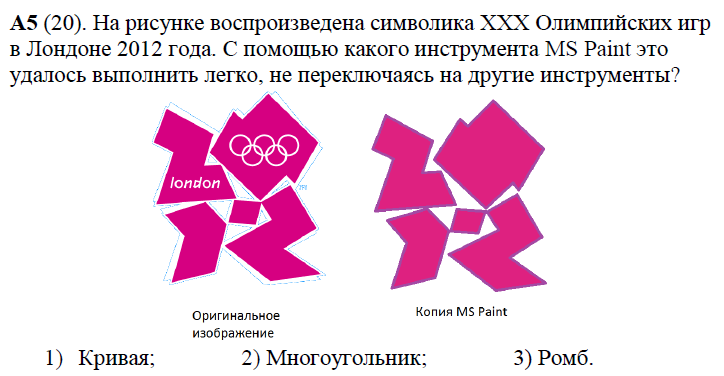 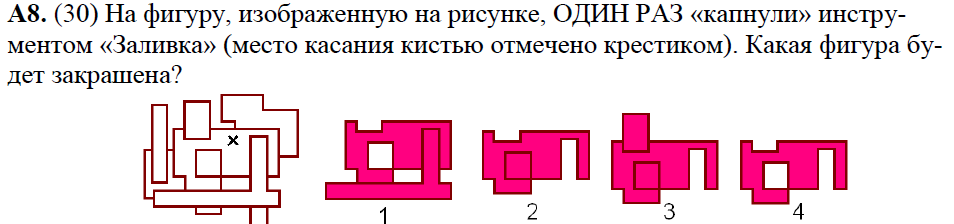 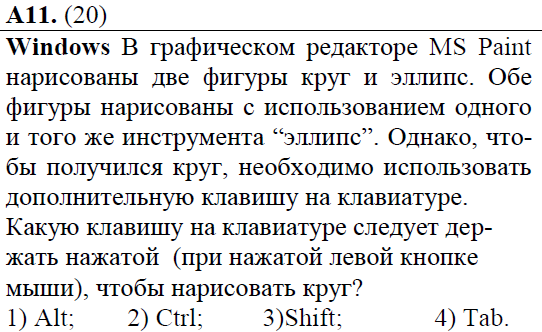 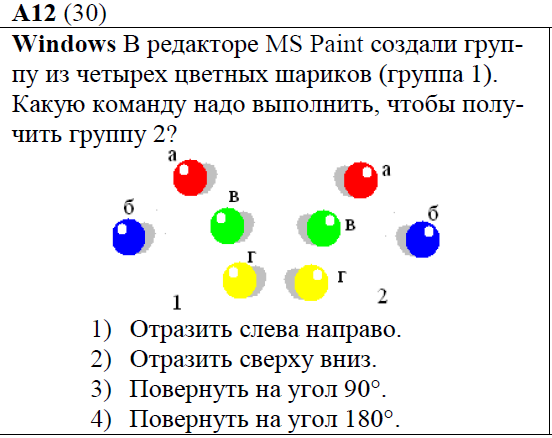 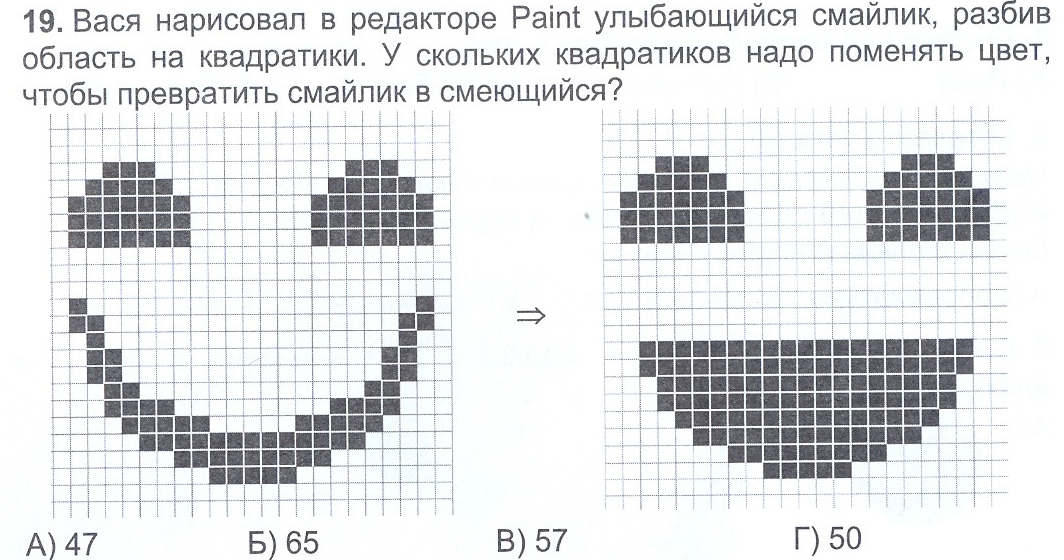 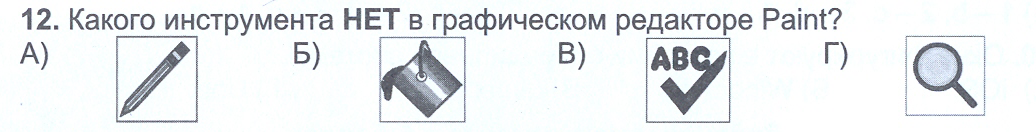 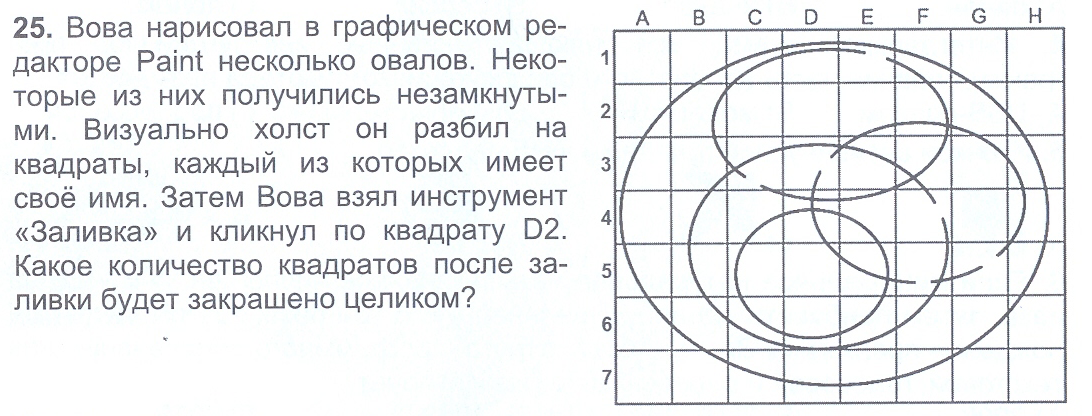 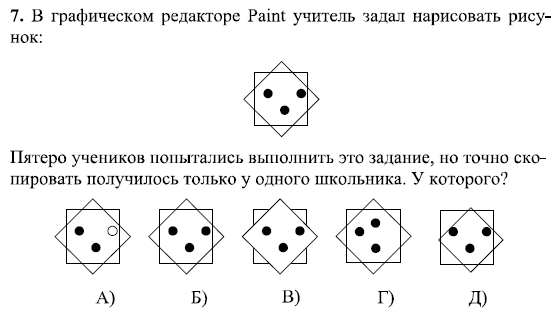 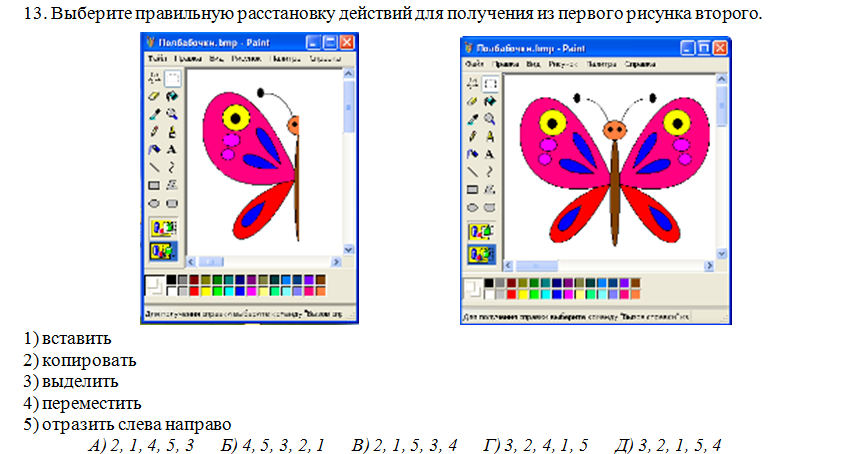 1 А7Инфознайка20131-2 класс2 А20Инфознайка20133-43 А5Инфознайка20135-74 А820113-45 А1120115-76 А1220115-77КИТ20142-34-520134-520112-3